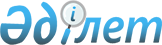 О внесении изменений в постановление акимата Мойынкумского района от 5 сентября 2014 года № 265 "О предоставлении на договорной основе помещений и определения мест для размещения агитационных печатных материалов для всех кандидатов с избирателями во время выборов"
					
			Утративший силу
			
			
		
					Постановление акимата Мойынкумского района Жамбылской области от 3 марта 2015 года № 58. Зарегистрировано Департаментом юстиции Жамбылской области 13 марта 2015 года № 2567. Утратило силу постановлением Мойынкумского районного акимата Жамбылской области от 3 ноября 2023 года № 310
      Сноска. Утратило силу постановлением Мойынкумского районного акимата Жамбылской области от 03.11.2023 № 310 (вводится в действие по истечении десяти календарных дней после дня его первого официального опубликования).
      Примечание РЦПИ.
      В тексте документа сохранена пунктуация и орфография оригинала.
      В соответствии с пунктами 4 и 6 статьи 28 Конституционного закона Республики Казахстан от 28 сентября 1995 года "О выборах в Республике Казахстан" акимат Мойынкумского района ПОСТАНОВЛЯЕТ:
      1. Внести изменения в постановление акимата Мойынкумского района от 5 сентября 2014 года № 265 "О предоставлении на договорной основе помещений и определения мест для размещения агитационных печатных материалов для всех кандидатов с избирателями во время выборов", (зарегистрировано в реестре государственной регистрации нормативных правовых актов за номером № 2349, опубликовано 31 ноября 2014 года № 87 в районной газете "Мойынқұм таңы") следующие изменения:
       приложение 1 "Помещения для встреч кандидатов с избирателями на договорной основе" и приложение 2 "Места для размещения агитационных печатных материалов для всех кандидатов" указанное постановление изложить в новой редакции согласно приложению 1 и приложению 2 к настоящему постановлению.
      2. Контроль за исполнением настоящего постановления возложить на исполняющего обязанности руководителя аппарата акима района С.Оразымбетова. 
      3. Настоящее постановление вступает в силу со дня государственной регистрации в органах юстиции и вводится в действие по истечении десяти календарных дней со дня его первого официального опубликования.
      "СОГЛАСОВАНО"
      Председатель территориальной
      избирательной комиссии
      Мойынкумского района
      Н.Ш. Акимов 
       Постановление акимата 
      Мойынкумского района № 58
      от "3" марта 2015 года  Помещения для встреч кандидатов с избирателями на договорной основе Места для размещения агитационных печатных материалов для всех кандидатов
					© 2012. РГП на ПХВ «Институт законодательства и правовой информации Республики Казахстан» Министерства юстиции Республики Казахстан
				
      Аким района

Б. Мадикенов
 Приложение 1
к постановлению акимата
Мойынкумского района
№ 58 от "3" марта 2015 года
№ 
Наименование сельских округов и населенных пунктов 
Место проведение встреч
1
Кенеский сельский округ 
село Кенес, улица Биназара № 39 - здание акимата 
2
Бирликский сельский округ 
село Берлик, улица Исабекова №17 – здание клуба "Желтоқсан" 
3
Биназарский сельский округ 
село Биназар, улица А.Айтишева №2 - здание клуба
4
Кызылталский сельский округ 
село Кокжелек, улица Алтынсарина №9 – здание акимата 
4
Кызылталский сельский округ 
село А.Назарбеков, улица Биназара №12 - средняя школа имени А.Молдагулова 
5
Кызылотауский сельский округ
село Кушаман улица Шалабаева №12 – здание клуба 
6
Жамбылский сельский округ
село Жамбыла, улица Жазылбека №32 здание клуба 
7
Мойынкумский сельский округ
село Мойынкум, улица Б.Омарова көшесі №13 - здания дом культуры 
8
Кылышбайский сельский округ 
село Кылышбай улица А.Толепбергенова № 15 – здание акимата 
9
Карабогетский сельский округ
село Карабогет, улица Сейфуллина №8 - здание клуба 
9
Карабогетский сельский округ
село Кумозек, улица Жиенбаева №2 – здание клуба 
9
Карабогетский сельский округ
село Сарыозек, улица Куанышбаева №78/1 – здание акимата 
10
Уланбелский сельский округ 
село Уланбел, улица Сейфуллина №3 – здание клуба 
11 
село Мирный 
село Мирный, улица Абылайхана №7 - здание акимата 
12 
село Акбакай 
село Акбакай улица Конаева №35 – здание акимата 
13 
Шыганакский сельский округ 
село Шыганак, улица Абая №1– здание клуба 
13 
Шыганакский сельский округ 
село Бурылбайтал – начальная школа Бурылбайтал 
14 
Хантауский сельский округ 
село Хантау улица Биназара №3 – здание акимата 
14 
Хантауский сельский округ 
станция Киякты улица Аблайхана №2 –средняя школа имени Агыбая Батыра 
15 
Мынаралский сельский округ 
село Мыңарал, улица Садыкова №10 – здание акимата
15 
Мынаралский сельский округ 
станция Мыңарал улица Кошкимбая №4 – школа Мынарала 
15 
Мынаралский сельский округ 
станция Кашкантениз, улица Железнодорожная №15 – начальная школа Кашкантениз 
16 
село Аксуйек 
село Аксуйек, улица Балхаша №22 - здание акимата  Приложение 2
к постановлению акимата
Мойынкумского района
№ 58 от "3" марта 2015 года
№
Наименование сельских округов и населенных пунктов 
Места расположения агитационных печатных материалов 
1
Кенеский сельский округ 
Щит по адресу село Кенес, улица Биназара №39
2
Бирликский сельский округ 
Щит по адресу село Берлик, улица Исабекова №59 
3 
Биназарский сельский округ 
Щит по адресу село Биназар, улица Айтишева №10 
4
Кызылталский сельский округ
Щит по адресу село Кокжелек, улица Биназара №21 
4
Кызылталский сельский округ
Щит по адресу село А.Назарбеков, улица Г.Муратбаева № 20 
5 
Кызылотауский сельский округ
Щит по адресу село Кушаман, улица Шалабаева №12
6 
Жамбылский сельский округ
Щит по адресу село Жамбыла, улица Жазылбека №29
7 
Мойынкумский сельский округ 
Щит по адресу село Мойынкум, улица Кошенова №2
Щит по адресу село Мойынкум, улица Амангелды №99 
8 
Кылышбайский сельский округ 
Щит по адресу село Кылышбай, улица, О.Кошкимбайулы №12 
9 
Карабогетский сельский округ 
Щит по адресу село Карабогет, улица Сейфуллина №10 
9 
Карабогетский сельский округ 
Щит по адресу село Кумозек улица Жамбыла №11 
9 
Карабогетский сельский округ 
Щит по адресу село Сарыозек, улица Ж.Куанышбаева №53/2 
10
Уланбелский сельский округ 
Щит по адресу село Уланбел улица Сейфуллина №4 
11
село Мирный 
Щит по адресу село Мирный, 1 микрорайон дом №14 
12
село Акбакай 
Щит по адресу село Акбакай, улица Куанышбаева №5 
13
Шыганакский сельский округ
Щит по адресу село Шыганак, улица Алтынсарина №13 
14
Хантауский сельский округ
Щит по адресу село Хантау, улица Биназара №3 
15 
Мынаралский сельский округ
Щит по адресу село Мынарал, улица Садыкова №1 
16 
село Аксуйек 
Щит по адресу село Аксуек, улица Балхашская №23 